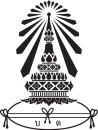 แบบขออนุญาตผู้บังคับบัญชาพานักเรียน ไปนอกสถานศึกษา						   วันที่...........เดือน..............................พ.ศ................เรื่อง    ขออนุญาตนำนักเรียนไป……………………….................เรียน    ผู้อำนวยการโรงเรียนบดินทรเดชา (สิงห์ สิงหเสนี)		ข้าพเจ้าขออนุญาตนำนักเรียน จำนวน……………….คน และครูผู้ควบคุม................คน ได้แก่...................................................................................................................................................เป็นผู้ควบคุมไปเพื่อ………………………..……………………............….......……ณ................................................................................... ในวันที่……….เดือน…....…………พ.ศ.............โดยออกเดินทางเวลา......................น.  เดินทางไปตามเส้นทาง................................................................................เดินทางโดย.......................................และกลับถึงสถานศึกษา           ในวันที่..........เดือน.................พ.ศ.............เวลา..................น.  มีค่าใช้จ่ายจำนวนทั้งสิ้นคนละ..................บาท  ทั้งนี้เป็นไปตามความสมัครใจของนักเรียนและผู้ปกครอง 		การไปครั้งนี้ได้ปฏิบัติตามระเบียบกระทรวงศึกษาธิการว่าด้วยการพานักเรียนไปนอกสถานศึกษาแล้ว  						   ขอแสดงความนับถือ 					       ............................................... ผู้ขออนุญาต                   				      (...............................................)        					       .................................................                      			                 (...............................................)				      หัวหน้ากลุ่มสาระฯ...............................................                   					  …..……/……………/……..…    เรียน ผู้อำนวยการเพื่อโปรดพิจารณาอนุญาต       	(นายยตศวรรธน์ เลิศกิตติภักดิ์)      ผู้ช่วยผู้อำนวยการกลุ่มบริหารวิชาการ                 ......../........./.........      อนุญาต สั่งการ............................................................	          (นายวิสิทธิ์  ใจเถิง)     ผู้อำนวยการโรงเรียนบดินทรเดชา (สิงห์ สิงหเสนี)                       ......../........./.........                    